ПОСТІЙНА КОМІСІЯ З ПИТАНЬ ЖИТЛОВО-КОМУНАЛЬНОГО ГОСПОДАРСТВА, ЕКОЛОГІЇ ТА НАДЗВИЧАЙНИХ СИТУАЦІЙ __________________№_________________на №________________от_______________ПРОТОКОЛзасідання постійної комісії05 червня 2019 рокуКабінет № 307(пл. Думська, 1)ПРИСУТНІ:Голова комісії – Іваницький О.В.Заступник голови комісії – Совік О.М.Члени комісії: Наконечна А.Л., Стась Е.П.Дацюк Валентина Миколаївна – заступник директора департаменту екології та розвитку рекреаційних зон Одеської міської ради.Козловський Олександр Маркович – директор департаменту міського господарства Одеської міської ради.Жилкіна Тетяна Павлівна – заступник директора юридичного департаменту Одеської міської ради.Депутати Одеської міської ради: Ієремія В.В., Єремиця О.М.Представники громадськості та ЗМІ. ПОРЯДОК ДЕННИЙ1.	Питання департаменту міського господарства Одеської міської ради:1.1.	Про внесення на розгляд Одеської міської ради проекту рішення «Про внесення змін до міської цільової програми розвитку житлового господарства м. Одеси на 2017 – 2021 роки, затвердженої рішенням Одеської міської ради від 26 липня 2017 року № 2267-VII». 1.2.	Про внесення на розгляд Одеської міської ради проекту рішення «Про надання згоди на прийняття до комунальної власності територіальної громади м. Одеси кімнати житловою площею 14 кв. м., що складає 445/1000 квартири № 6, розташованої за адресою: м. Одеса, вул. Мала Арнаутська, 21».2.	Про внесення на розгляд Одеської міської ради проекту рішення «Про внесення змін до рішення Одеської міської ради від 07.07.2009 року № 4438-V «Про скасування рішень Одеської міської ради від 04.07.2007 року № 1430-V «Про надання згоди на розробку проектів землеустрою з організації та становлення меж територій скверів у м. Одесі» та № 1431-V «Про надання згоди на розробку проектів землеустрою організації та встановлення меж територій парків у м. Одесі», затвердження переліку парків та скверів у м. Одесі, розробки проектів з їх організації (створення, благоустрою) та надання згоди на розробку проектів землеустрою з організації та встановлення меж територій рекреаційного призначення парків та скверів у м. Одесі».3.	Про лист постійної комісії з питань планування, бюджету та фінансів щодо внесення змін до бюджету розвитку міста Одеси в частині використання коштів запозичення 2019 року в розрізі головних розпорядників бюджетних коштів.1.	Питання департаменту міського господарства Одеської міської ради:1.1.	СЛУХАЛИ: про проект рішення Одеської міської ради «Про внесення змін до міської цільової програми розвитку житлового господарства м. Одеси на 2017 – 2021 роки, затвердженої рішенням Одеської міської ради від 26 липня 2017 року № 2267-VII» (лист департаменту міського господарства Одеської міської ради від 31.05.2019р. № 745/2-мр додається).ВИСТУПИЛИ: Козловський О.М., Жилкіна Т.П., Іваницький О.В.ВИРІШИЛИ:1.	Доручити департаменту міського господарства оформити в порядку, передбаченому Регламентом Одеської міської ради VII скликання проект рішення «Про внесення змін до міської цільової програми розвитку житлового господарства м. Одеси на 2017 – 2021 роки, затвердженої рішенням Одеської міської ради від 26 липня 2017 року № 2267-VII».2.	Внести на розгляд Одеської міської ради проект рішення «Про внесення змін до міської цільової програми розвитку житлового господарства м. Одеси на 2017 – 2021 роки, затвердженої рішенням Одеської міської ради від 26 липня 2017 року № 2267-VII».РЕЗУЛЬТАТ ГОЛОСУВАННЯ:«за» - 4; «проти» - 0; «утрималось» - 0; «не голосувало» - 0Рішення прийнято1.2.	СЛУХАЛИ: про проект рішення Одеської міської ради «Про надання згоди на прийняття до комунальної власності територіальної громади м. Одеси кімнати житловою площею 14 кв. м., що складає 445/1000 квартири № 6, розташованої за адресою: м. Одеса, вул. Мала Арнаутська, 21» (лист департаменту міського господарства Одеської міської ради від 03.06.2019р. № 749/2-мр додається).ВИСТУПИЛИ: Козловський О.М., Іваницький О.М.ВИРІШИЛИ:1.	Внести на розгляд Одеської міської ради проект рішення «Про надання згоди на прийняття до комунальної власності територіальної громади м. Одеси кімнати житловою площею 14 кв. м., що складає 445/1000 квартири № 6, розташованої за адресою: м. Одеса, вул. Мала Арнаутська, 21».РЕЗУЛЬТАТ ГОЛОСУВАННЯ:«за» - 4; «проти» - 0; «утрималось» - 0; «не голосувало» - 0Рішення прийнято2.	СЛУХАЛИ: про проект рішення Одеської міської ради «Про внесення змін до рішення Одеської міської ради від 07.07.2009 року № 4438-V «Про скасування рішень Одеської міської ради від 04.07.2007 року № 1430-V «Про надання згоди на розробку проектів землеустрою з організації та становлення меж територій скверів у м. Одесі» та № 1431-V «Про надання згоди на розробку проектів землеустрою організації та встановлення меж територій парків у м. Одесі», затвердження переліку парків та скверів у м. Одесі, розробки проектів з їх організації (створення, благоустрою) та надання згоди на розробку проектів землеустрою з організації та встановлення меж територій рекреаційного призначення парків та скверів у м. Одесі» (лист департаменту екології та розвитку рекреаційних зон Одеської міської ради від 30.05.2019р. № 741/2-мр додається).ВИСТУПИЛИ: Іваницький О.В., Дацюк В.М., Єремиця О.М.ВИРІШИЛИ:1.	Доручити департаменту екології та розвитку рекреаційних зон розглянути питання щодо можливості надання зеленій зоні, що розташована за адресою: площа Мічуріна (біля ОЗОШ № 41) та зеленій зоні, що розташована за адресою: проспект Адміральський, 31 статусу скверів та внести на розгляд комісії відповідні пропозиції.2.	Доручити департаменту екології та розвитку рекреаційних зон оформити в порядку, передбаченому Регламентом Одеської міської ради VII скликання проект рішення «Про внесення змін до рішення Одеської міської ради від 07.07.2009 року № 4438-V «Про скасування рішень Одеської міської ради від 04.07.2007 року № 1430-V «Про надання згоди на розробку проектів землеустрою з організації та становлення меж територій скверів у м. Одесі» та № 1431-V «Про надання згоди на розробку проектів землеустрою організації та встановлення меж територій парків у м. Одесі», затвердження переліку парків та скверів у м. Одесі, розробки проектів з їх організації (створення, благоустрою) та надання згоди на розробку проектів землеустрою з організації та встановлення меж територій рекреаційного призначення парків та скверів у м. Одесі».3.	Внести на розгляд Одеської міської ради проект рішення «Про внесення змін до рішення Одеської міської ради від 07.07.2009 року № 4438-V «Про скасування рішень Одеської міської ради від 04.07.2007 року № 1430-V «Про надання згоди на розробку проектів землеустрою з організації та становлення меж територій скверів у м. Одесі» та № 1431-V «Про надання згоди на розробку проектів землеустрою організації та встановлення меж територій парків у м. Одесі», затвердження переліку парків та скверів у м. Одесі, розробки проектів з їх організації (створення, благоустрою) та надання згоди на розробку проектів землеустрою з організації та встановлення меж територій рекреаційного призначення парків та скверів у м. Одесі».РЕЗУЛЬТАТ ГОЛОСУВАННЯ:«за» - 4; «проти» - 0; «утрималось» - 0; «не голосувало» - 0Рішення прийнято3.	СЛУХАЛИ: про лист постійної комісії з питань планування, бюджету та фінансів щодо внесення змін до бюджету розвитку міста Одеси в частині використання коштів запозичення 2019 року в розрізі головних розпорядників бюджетних коштів (лист від 27.05.2019р. № 707/2-мр додається).ВИСТУПИЛИ: Іваницький О.В.ВИРІШИЛИ:1.	Прийняти до відома лист постійної комісії з питань планування, бюджету та фінансів від 27.05.2019р. № 707/2-мр.РЕЗУЛЬТАТ ГОЛОСУВАННЯ:«за» - 4; «проти» - 0; «утрималось» - 0; «не голосувало» - 0Рішення прийнятоГолова комісії							О.В. ІваницькийЗаступник голови комісії 					О.М. Совік	   ОДЕСЬКА 	МІСЬКА РАДА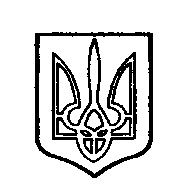 ОДЕССКИЙ ГОРОДСКОЙ СОВЕТ. Одеса, пл. Думська,1. Одесса, пл. Думская,1